Iron man Iron man was fighting in a storm.  Tony Stark was Iron Man. Iron Man was the Main character. Iron man had 10,000,000 attack powers Iron man is a good super hero. I guess. I don’t know any super heroes so, Ya. Iron man has all metal gear. Omg it will be so hard to be telling you all of 100,000,000,000,000 different powers he has.   Iron man killed hulk. Then killed hawk eye, which is weird considering their on the same team. Then again Tony Stark never did like working as a team. You also may be wondering how he killed the Hulk even though he’s so much weaker. He shot a laser in the Hulk’s face by surprise. That’s how he killed the Hulk as for Hawkeye he was a lot easier to defeatIron man has been fighting with Thor lately, I wonder if he’ll kill him too. Probably not though. Thor might call upon other gods to kill Iron man. Well Thor did call the other gods to defeat Iron Man. Iron Man is kind of stronger than Thor so Iron Man used all of his powers against Thor and Thor’s team so it was only Iron Man against all other 100 gods. Iron Man was scared that he might die against all the gods and Thor. Then they both died.                                          THE END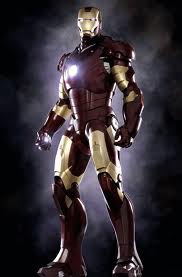 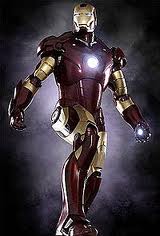 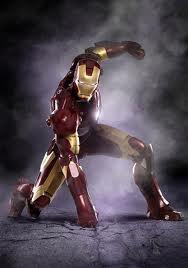 